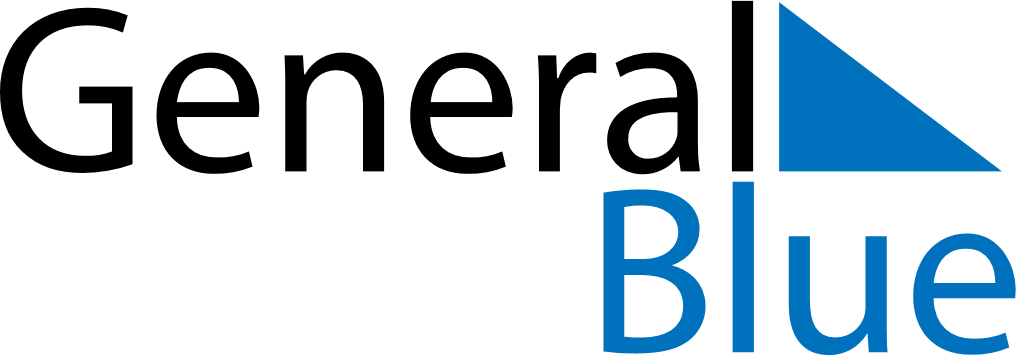 November 2157November 2157November 2157November 2157November 2157SundayMondayTuesdayWednesdayThursdayFridaySaturday123456789101112131415161718192021222324252627282930